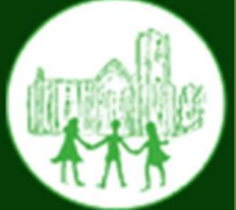 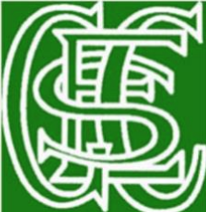 DayClubCost per sessionTimeYear Group /Max no’sClub instructorMondayBreakfast Club£4.008.00 – 8.45 amAllMrs WrayMondayFountains Clubhouse (Computing)£4.003.30pm – 5pmAllMiss StantonMondaySeekers Club once a month (15th Jan, 5th Feb & 11th March)Free3.30 – 4.30pmAllRev. Ian KitchenTuesdayBreakfast Club£4.008.00 – 8.45 amAllMrs WrayTuesdayFountains Clubhouse (Construction)£4.003.30 – 5pmAllMiss StantonWednesdayBreakfast Club£4.008.00 – 8.45 amAllMrs WrayWednesdayFountains Clubhouse (Film night)£4.003.30- 5pmAllMiss StantonThursdayBreakfast Club£4.008.00 – 8.45 amAllMrs WrayThursdayMulti-sports Club£4.003.30 – 4.30pmY1 – Y6Mr WhitfordThursdayArt Club£4.003.30- 4.30pmC2 & C3Mrs DraperFridayBreakfast Club£4.008.00 – 8.45 amAllMrs WrayWhole SchoolSeekers Club is taking place Monday 5th Feb – new members welcomeA plea from Miss Thewsey: In class one, we have reorganised our home corner. During this process, we have discussed some of the things we could add and I wondered if anybody may have any of these items to kindly donate: Pyjamas Children's magazineDog bed, lead, collar and bowlCostume jewellry Accessories (ties, hats etc.) LampsThank you! Reverend Ian has asked us to share that there is Family Service at Sawley Church - This Sunday 4pm, all welcome!Class 2 swimming – Every Friday, please remember swimming kits.